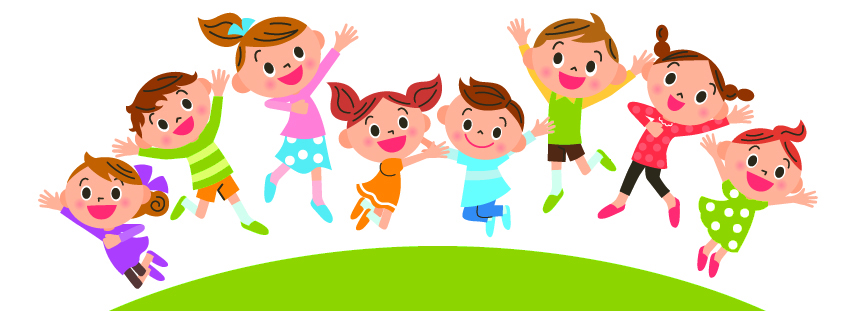 Kritéria pro přijetí dítěte do MŠ pro školní rok 2017/2018Ředitelka Mateřské školy a Základní školy Třebovice stanovila následující kritéria, podle nichž bude postupovat při rozhodování na základě ustanovení § 165 odst. 2 písm. b) zákona č. 561/2004 Sb., o předškolním, základním, středním, vyšším odborném a jiném vzdělávání (školský zákon), ve znění pozdějších předpisů, o přijetí dítěte k předškolnímu vzdělávání v mateřské škole v případě, kdy počet žádostí o přijetí k předškolnímu vzdělávání v daném roce překročí stanovenou kapacitu maximálního počtu dětí pro mateřskou školu. V souladu s ustanovením § 34 odst. 4 školského zákona bude vždy přednostně přijato dítě rok před nástupem povinné školní docházky.KritériumBodovéohodnoceníTrvalý pobyt dítěte  3Trvalý pobyt dítěte ve smluvních obcích Věk dítěte  mladší 3 let a 3 roky 1 4 roky 2 5 let a starší 3Individuální situace dítětedítě se hlásí k celodennímu provozu 1mateřskou školu navštěvuje sourozenec dítěte 2dítě se specifickými vzdělávacími potřebami 3